Ⅹ. との   CÓMO CONTACTAR CON LA ESCUELA      Ejemplo 1- Para faltar la escuela-llamada telefónica：ESCUELA:		はい、NOMBRE DE LA ESCUELA 	です。TUTOR: 　       　GRADO  CLASEのAPELLIDOS	です。	を	します。ESCUELA:		おちください。PROFESOR:		はい、　　①	です。TUTOR:	      NAME OF YOUR CHILDのです、			、どもは	　　	②　　　のでおみします。PROFESOR:	      わかりました。おに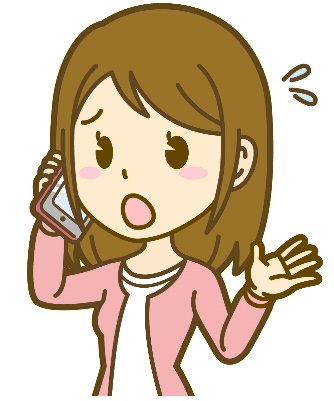 TUTOR:	      ありがとうございました。します。 NOMBRE DEL PROFESOR   DIVERSOS SÍNTOMASいろいろな１．が38あります　NETSU GA 38 DO ARIMASU	(Tiene fiebre de 38 grados.)２．かぜをひいている　KAZE WO HIITEIRU	(Está resfriado.)３．ちがい 　KIMOCHI GA WARUI		(No se siente bien.)４．けがをしました　KEGA WO SHIMASHITA	(Se ha lesionado.)５．おなかがい 　ONAKA GA ITAI		(Tiene dolor de estómago.)Ejemplo 2- por el cuaderno de mensajes(RENRAKU CHO)：からのがかれています。：、の、ちなどLos niños escribirán cada día en él sus deberes, el horario y lo que deben traer para el día siguiente.がみ、またはをおしましょう。Los padres lo leerán y firmarán o pondrán un sello (INKAN) cada día.からのをいて、にえることもできます。：、、、にをませる、Los padres lo utilizarán para enviar al profesor mensajes como, por ejemplo, la ausência del colegio, el retraso al colegio, la salida del colegio antes de tiempo, la toma de un medicamento después de la comida, etc.にやがあればいてもかまいません。Puedes escribir alguna duda o consulta al profesor.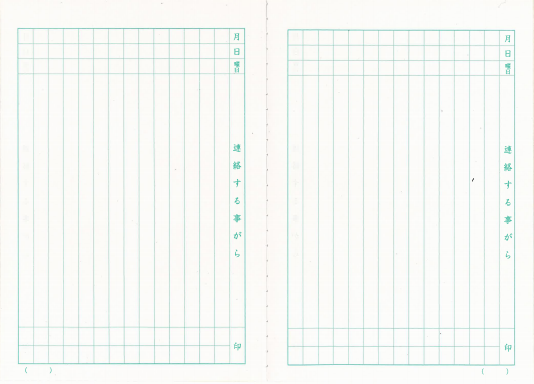 